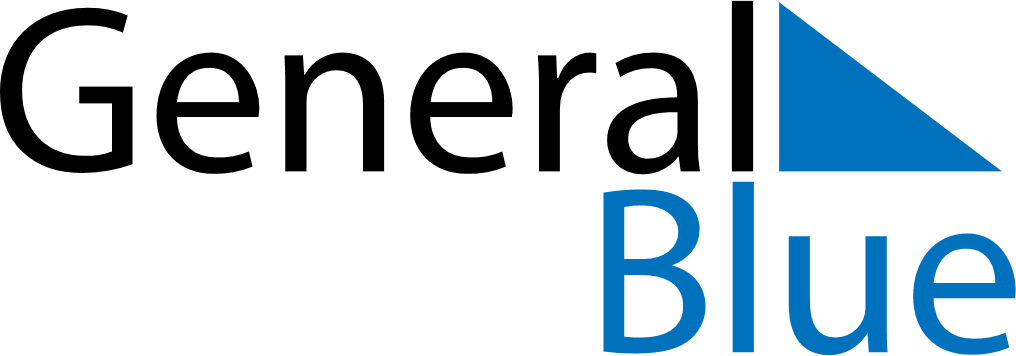 November 2026November 2026November 2026November 2026AlbaniaAlbaniaAlbaniaMondayTuesdayWednesdayThursdayFridaySaturdaySaturdaySunday1234567789101112131414151617181920212122Alphabet Day2324252627282829Independence DayIndependence DayLiberation Day30Liberation Day (substitute day)